ALLEGATO N. 5 Modello di atto di AUTORIZZAZIONEalla DESIGNAZIONE DEI RAPPRESENTANTI DI UNA LISTA regionale di candidati presso i seggi e presso l’Ufficio unico circoscrizionale				Atto di AUTORIZZAZIONE alla DESIGNAZIONE DEI RAPPRESENTANTI DI UNA LISTA regionale di candidati, presso i seggi e presso l’Ufficio unico circoscrizionale. Elezione del Consiglio regionale e del Presidente della Giunta regionale del Molise del 25 e 26 giugno 2023I sottoscritti: Sig. …………………..…................. nato a ……….……………………………, il ………………………............. e domiciliato in ……………………………………………….., e Sig. …………………..…..…………..………, nato a ……………………………., il ……………………………………..... e domiciliato……………………………………………….., nella loro qualità di delegati a designare presso ogni seggio e presso l’Ufficio unico circoscrizionale i rappresentanti della lista regionale di candidati contraddistinta dal seguente contrassegno …………………………………………………………………………………………………………………………………………………………………………………….……………………………………………………………………………………………………….CON LA PRESENTE DICHIARANO DI AUTORIZZAREIl Sig. ………………………..…..………………… nato a……………………..   , il……………...e domiciliato in ………………………………………., e il Sig. ………..…..………………………………….……, nato a ……………………………., il …………… e domiciliato in ………………………………………..……………………….….., a designare i rappresentanti della suddetta lista regionale presso:l’Ufficio unico circoscrizionale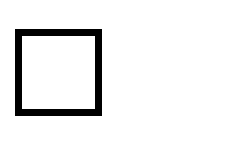 i seggi elettorali.………………………..……., ………….…………2023……………………………………………	……………………………………	(firma)		(firma)(autenticazione del notaio)